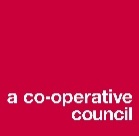 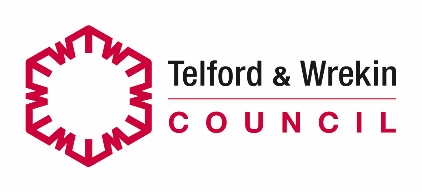 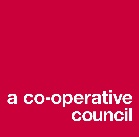 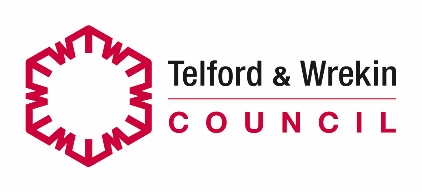 Pupil GroupKey questions for interview Equality and Diversity SurveyWhat is the best thing about your school?Would you recommend your school to other pupils?How do you contribute towards supporting the ethos of the school.If you wanted to do something in school/ contribute to school life  (raise money for charity/ set up a club) who could help you? Where could you go to for help?Talk to me about British Values. What are British Values?When do you learn about them?Do you see the British Values in the school?How do people live out these values? Where do you see them in action?What is life like in modern day British society (promoting tolerance, values, diversity etc.)How does the  school celebrate British values? (displays/ school newsletter/ information on the website)What does Equality and diversity mean in your school? What does it look like and where can I see it?Can you explain what Equality is to me?Can you explain what Diversity is to me?Is everyone treated fairly? Can everyone access clubs, activities trips etc. boys and girls?Do people treat each other with respect? In class/ on the playground/ outside of school?Are the school rules in place and reinforced? Are they fair?What MBV are used in the consequences/ rules in school?Do you learn about Individual liberties, respect and tolerance?Is it lived here? Can you explain it to me?Your school is very proud of its teaching on Equality and Diversity. Can you tell me about it?What impact does the Diversity teaching have on you?What is your responsibilities as a pupil? Your Values and virtuesWhere do I see your Modern British Values in action in the school? (MBV impact)Do you learn about other Faiths in school?What religions have you learnt about?When do you learn about other religionsHave you met someone form another faith. Can you tell me about it?Have you been to a place of worship as part of your school learning – either in person or virtually?What other trips/ visits/ experiences do you have here at school?Do you celebrate special days or weeks – Diwali, anti-bullying week etc.?Does everyone get to take part?Do you know what Racism and Discrimination are?When do you learn about itWho do you discuss these types of issues with and when?If you had a friend who was being bullied, because of their skin colour/ religion/ disability/ sexual orientation where would you go?Who would you talk to?Are you confident that it would be dealt with?How safe is the school? Can you get out if you wanted to?Do people use this kind language in school?Do you think that the school responds well when they find out about people are experiencing identity-based bullying?Do you know what a racist incident is?What is one?How is it dealt with?How long has it been since you had a racist incident if you did ever have one?Do you know what Radicalisation is and what it means?Do you talk about it in classDo you know about internet safety?There are lots of people in your school, Governors, Teachers, TA’s and other staff. How do they promote Equality and Diversity?Do you know a governor and what they do?Who is the governor for British values/ Equality and DiversityDo all staff treat everyone the same, equally and with respect?Is there a difference with how staff treat each other? Children? Parents?How does the school encourage people of different racial groups to become involved in school life?How does your school promotes a positive view of children, young people and adults with a disability?Have you seen positive images of ethnic minorities around school? Where? Does the school challenge stereotypes? (racism, homophobia, biphobia transphobia etc).If you could change one thing about your school to make it better, what would it be? what could be improved?